Dear Health Care Providers:The Nursing Care Quality Assurance Commission completes the licensing for all nurses in our state, including RNs, LPNs, ARNPs and Nursing Technicians.  There are two options for nurses with licenses from out of Washington.Nurses may volunteer as an Emergency Volunteer Health Practitioners.  Complete the Emergency Volunteer Health Practitioners Application (Word).  Applications will be screened to ensure the potential volunteer’s health license is in good standing in each state of licensure.  The volunteer’s name will be entered into a database of approved emergency volunteer health practitioners. The Washington State Department of Health will activate approved volunteers as needs arise while an emergency proclamation is in effect.  This process allows out of state nurses without a Washington State license to work in Washington for the duration of the emergency.  This is the quickest way for nurses to come to Washington to work.A second option is for the nurses to apply for a Washington license and receive a temporary practice permit.   The Nursing Commission is giving top priority to the temporary practice permit applications for nurses to assist with the urgent and critical care needs in King, Snohomish, Pierce, Whatcom, Skagit, and Thurston Counties during this COVID-19 crisis.  Designate one person from your facility to complete this request.  Duplicates have delayed our responses.   Please send the completed and attached form to nurselicensing@doh.wa.gov with a list of applicant names and information.  Indicate the urgency of this request based on one or more of the following criteria:• Intensity of patient care• Lack of current staffing to provide patient care• Staff unable to continue to provide patient care due to illness• Existing nursing vacancies that are currently unfilled due to the COVID 19 situationOnce we receive the application(s), our office will send a fingerprint card packet.  Applicants must complete an FBI criminal background check and submit their fingerprints as soon as possible. For the application and directions to the online nursing application, please go to https://www.doh.wa.gov/Portals/1/Documents/6000/669419.pdfOur office needs the completed list of nurses from your facility who are applying for positions in King, Snohomish, Pierce, Whatcom, Skagit, and Thurston Counties to expedite the process. Thank you.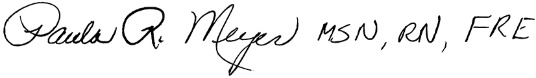 Paula R. Meyer MSN, RN, FREExecutive DirectorFacility Name: Facility Primary Contact:  Primary Contact Email: Provider Credential Search:https://fortress.wa.gov/doh/providercredentialsearch/https://fortress.wa.gov/doh/providercredentialsearch/https://fortress.wa.gov/doh/providercredentialsearch/https://fortress.wa.gov/doh/providercredentialsearch/Online Application: https://www.doh.wa.gov/Portals/1/Documents/6000/669419.pdf https://www.doh.wa.gov/Portals/1/Documents/6000/669419.pdf https://www.doh.wa.gov/Portals/1/Documents/6000/669419.pdf https://www.doh.wa.gov/Portals/1/Documents/6000/669419.pdf Please complete the following information for each individual you are requesting to expedite. Please utilize the Provider Credential Search to locate the pending credential number and ensure that each individual listed has not already been granted an active temporary practice permit. If the individual is showing "closed" on Provider Credential Search, then the applicant will need to mail in a paper application which results in a delayed processing time. Please complete the following information for each individual you are requesting to expedite. Please utilize the Provider Credential Search to locate the pending credential number and ensure that each individual listed has not already been granted an active temporary practice permit. If the individual is showing "closed" on Provider Credential Search, then the applicant will need to mail in a paper application which results in a delayed processing time. Please complete the following information for each individual you are requesting to expedite. Please utilize the Provider Credential Search to locate the pending credential number and ensure that each individual listed has not already been granted an active temporary practice permit. If the individual is showing "closed" on Provider Credential Search, then the applicant will need to mail in a paper application which results in a delayed processing time. Please complete the following information for each individual you are requesting to expedite. Please utilize the Provider Credential Search to locate the pending credential number and ensure that each individual listed has not already been granted an active temporary practice permit. If the individual is showing "closed" on Provider Credential Search, then the applicant will need to mail in a paper application which results in a delayed processing time. Please complete the following information for each individual you are requesting to expedite. Please utilize the Provider Credential Search to locate the pending credential number and ensure that each individual listed has not already been granted an active temporary practice permit. If the individual is showing "closed" on Provider Credential Search, then the applicant will need to mail in a paper application which results in a delayed processing time. First NameLast Name Birth Date Pending WA License NumberAnticipated Start Date